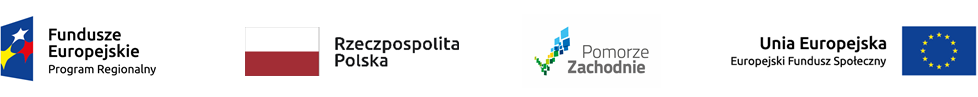        ZAŁĄCZNIK NR 2a DO SIWZ       Nr sprawy: 1/ZP/SP-MED /20W kryterium okres gwarancji  oceniane będą następujące elementy:Oferent może wybrać tylko jedną z opcjiW kryterium serwis w okresie gwarancji oceniane będą następujące elementy:L. p.Okres gwarancjiOferta (wymóg) Wykonawcy /wpisać/TAK/NIEPunkty przyznane przez Zamawiającego1.6 m-cy O pkt.2.12 m-cy10 pkt.3.               24 m-ce i więcej 20 pkt.L .pOpis kryteriumCzasPunkty przyznaneOfertaWykonawcyOfertaWykonawcyL .pOpis kryteriumCzasPunkty przyznaneTAKNIE1.Długość czasu w jakim zostaną naprawione usterki.Maksymalnie 72 godzin od chwili zgłoszenia awarii. Dotyczy dni powszednich10 pkt.2. Zapewnienie zastępczych urządzeń na czas naprawy, w sytuacji gdy czas usunięcia usterek przekroczy 72 godz. o parametrach nie niższych niż naprawiany sprzęt.Maksymalnie w ciągu 72 godzin, od chwili zgłoszenia awarii. Dotyczy dni powszednich.      10 pkt.